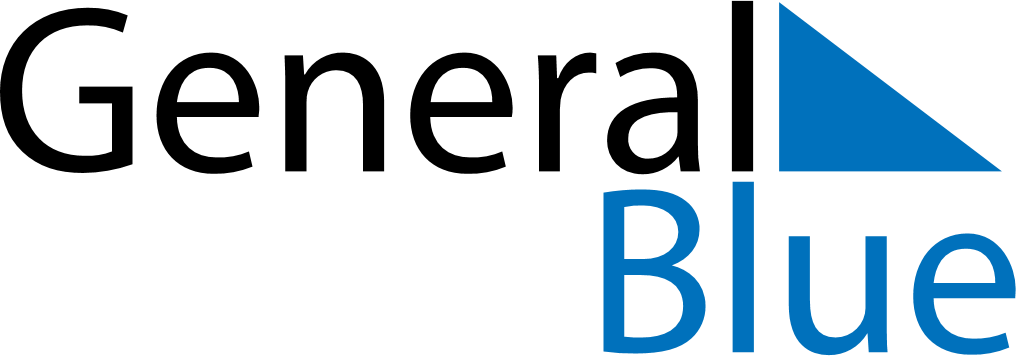 Belarus 2030 HolidaysBelarus 2030 HolidaysDATENAME OF HOLIDAYJanuary 1, 2030TuesdayNew Year’s DayJanuary 7, 2030MondayChristmas DayMarch 8, 2030FridayInternational Women’s DayApril 21, 2030SundayEaster SundayApril 28, 2030SundayOrthodox EasterMay 1, 2030WednesdayLabour DayMay 7, 2030TuesdayCommemoration DayMay 9, 2030ThursdayVictory DayJuly 3, 2030WednesdayIndependence DayNovember 7, 2030ThursdayOctober Revolution DayDecember 25, 2030WednesdayChristmas Day